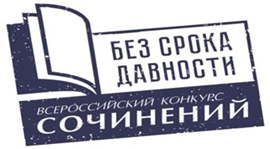 Перечень рекомендуемых ресурсов I. Общие материалы1. Безсрокадавности.рф – портал проекта «Без срока давности»;2. https://histrf.ru – портал «История.РФ». Здесь размещены статьи, видеоматериалы и т.п.;3. https://pamyat-naroda.ru – портал «Память народа». Есть разделы о героях войны, военных операциях, воинских частях, их документах; работает поисковая система документов о конкретном участнике войны;4. http://militera.lib.ru/ – военная литература, публикации исследований, воспоминаний;5. https://www.pobediteli.ru/ – мультимедийная карта Великой Отечественной войны; 6. https://www.prlib.ru/ – президентская библиотека им. Б.Н. Ельцина. II. Архивные материалыБез срока давности: преступления нацистов и их пособников против мирного населения на оккупированной территории РСФСР в годы Великой Отечественной войны.: Сборник документов / отв. ред. серии Е.П. Малышева, Е.М. Цунаева. – 23 т. – М.: Фонд «Связь Эпох», 2020.Без срока давности. Беларусь: преступления нацистов 
и их пособников против мирного населения на оккупированной территории БССР в годы Великой Отечественной войны. Витебская область. Сборник архивных документов и материалов / сост.: А.Р. Демянюк, В.Д. Селеменев 
и др.; редкол.: А.К. Демянюк, Д.Г. Воропаев, А.Н. Гончар, Е.М. Гриневич, А.Р. Дюков,  С.В. Кулинок, В.И. Кураш, В.Д. Селеменев, Т.М. Свистунова, М.Н. Скоморощенко, М.Е. Тумаш, И.А. Шишкова; авторы предисловия: А.М. Пастернак, С.В. Кулинок. – Минск, НАРБ; М.: Фонд «Историческая память», 2020. Без срока давности. Беларусь: преступления нацистов 
и их пособников против мирного населения на оккупированной территории БССР в годы Великой Отечественной войны. Гомельская область. Сборник архивных документов и материалов / сост.: А.Р. Демянюк, В.Д. Селеменев 
и др.; редкол.: А.К. Демянюк, А.Н. Гончар, Е.М. Гриневич, А.Р. Дюков, С.В. Кулинок, В.И. Кураш, В.Д. Селеменев, М.Н. Скоморощенко, М.Е. Тумаш, П.М. Черный; автор предисловия: А.Д. Лебедев. – Минск, НАРБ; М.: Фонд «Историческая память», 2021. Без срока давности. Беларусь: преступления нацистов 
и их пособников против мирного населения на оккупированной территории БССР в годы Великой Отечественной войны. Могилевская область. Сборник архивных документов и материалов / сост.: А.Р. Дюков, В.Д. Селеменев и др.; редкол.: А.К. Демянюк, Д.Г. Воропаев, А.Н. Гончар, Е.М. Гриневич, А.Р. Дюков, С.В. Кулинок, В.И. Кураш, В.Д. Селеменев, М.Н. Скоморощенко, М.Е. Тумаш, П.И. Шевчик; авторы предисловия: Н.С. Скапцова, С.В. Кулинок. – Минск, НАРБ; М.: Фонд «Историческая память», 2021. Без срока давности: преступления нацистов и их пособников против мирного населения на временно оккупированной территории СССР 
в годы Великой Отечественной войны 1941–1945 гг. Сборник документов: 
В 2 частях. / отв. ред. А.В. Юрасов, отв. сост. Я.М. Златкис, автор предисловия С.В. Кудряшов. – М.: Фонд «Связь Эпох», 2020. http://victims.rusarchives.ru/index.php/ – Федеральный архивный проект «Преступления нацистов и их пособников против мирного населения СССР в годы Великой Отечественной войны 1941–1945 гг.». http://victory.rusarchives.ru/ – «Победа. 1941–1945». Фото- 
и видеодокументы из фондов федеральных архивов.http://bsd.pskov.ru/ – портал «Без срока давности. Псковская область».https://archive.admoblkaluga.ru/75_let_Pobedy – портал «Документальные выставки о последствиях немецко-фашистской оккупации территорий будущей Калужской области».https://pobeda71.ru/archive/bez–sroka–davnosti/ – портал «Живи 
и помни. 1941-1945», посвящённый Тульской области в годы Великой Отечественной войны. Раздел «Без срока давности». Документы 
о злодеяниях немецко-фашистских войск».https://arsvo.ru/75-let/ – виртуальная выставка Государственного архива Воронежской области «Хранить вечно…».http://archive.rkursk.ru/virtual_events/atrocity/ – виртуальная выставка Государственного архива Курской области «Это нужно живым…».http://expo.novarchiv.org/expo/2020/03/ – портал проекта «Без срока давности. Военные преступления на новгородской земле в 1941–1944 годах».https://catalog.gaorel.ru/2020–5 – виртуальная выставка Государственного архива Орловской области «Без срока давности».https://gaso.admin-smolensk.ru/virtualnye-vystavki/ – виртуальные выставки Государственного архива Смоленской области.http://www.stavarhiv.ru/deyatelnost/vystavki/ – Виртуальные выставки Государственного архива Ставропольского края http://rusarchives.ru/ – портал Федерального архивного агентства.http://statearchive.ru/ – портал Государственного архива Российской Федерации.http://belarchive.ru/ – портал Государственного архива Белгородской области.https://archive–bryansk.ru/ – портал Государственного архива Брянской области.https://gavo.volgograd.ru/ – портал Государственного архива Волгоградской области.https://gavo.volgograd.ru/ – портал Государственного архива Волгоградской области.http://www.arsvo.ru/ – портал Государственного архива Воронежской области.https://archive.admoblkaluga.ru/gako – портал Государственного архива Калужской области.https://kubgosarhiv.ru/ – портал Государственного архива Краснодарского края.http://archive.rkursk.ru/gako/info – портал Государственного архива Курской области.https://spbarchives.ru/archives – единый портал государственных архивов Санкт–Петербурга.https://archiveslo.ru/ – единый портал государственных архивов Ленинградской области.http://госархив48.рф – портал Государственного архива Липецкой области.https://cga.mos.ru/ – портал Центрального государственного архива города Москвы.http://www.gano.novarchiv.org – электронный каталог государственных архивов Новгородской области.https://gaorel.ru/ – портал Государственного архива Орловской области.https://archive.pskov.ru/ – портал Государственного архива Псковской области.http://kalmarhiv.ru/ – портал «Национального архива» Республики Калмыкия.http://rkna.ru/ – портал Национального архива Республики Карелия.http://krymgosarchiv.ru/ – портал Государственного архива Республики Крым.https://sevarchiv.ru/ – портал Архива города Севастополя.http://gosarhro.ru/ – портал Государственного архива Ростовской области.https://gaso.admin-smolensk.ru/ – портал Государственного архива Смоленской области.http://www.stavarhiv.ru/ – портал Государственного архива Ставропольского края.https://archives.tverreg.ru/ – Портал архивов Тверской области.https://gato.tularegion.ru/ – портал Государственного архива Тульской области.https://archives.gov.ru/press/30-09-2021-sbornik-bez-sroka-davnosti-belarus.shtml – Федеральное архивное агентство (Росархив).https://www.oldgazette.org/ – портал «Старые газеты». http://docs.historyrussia.org/ru/nodes/1-glavnaya – портал электронной библиотеки исторических документов.